项目新闻稿文/曹阮荟2017级浙江大学德语系学生赴德国慕尼黑大学交流    2019-2020学年秋冬学期，浙江大学德语系的曹阮荟、郑雅文、滑郁文、李潇玥和葛雨欣五位同学参加了浙江大学本科生学院组织的德国慕尼黑大学交换项目，并于2019年9月1日赴慕尼黑开始了为期近半年的学习交流。    慕尼黑大学自15世纪建校以来便是欧洲乃至世界最具声望的综合性大学之一，在德国大学中综合指数排名最高，也是首批入选德国“常春藤”之称的德国精英大学的三所之一，德国U15大学联盟、欧洲研究型大学联盟和全球大学高研院联盟成员，其社会科学（政治学、商科、社会学等）、人文科学（语言学、哲学等）及物理、化学、医学、数学，计算机语言学等领域均在国际上享有盛名 。五位同学在分别被安排在DaF学院和经济学院的课程内进行选课，这些正好是慕尼黑大学拥有崇高的学术地位及广泛的影响力的学科。交换同学们在参与一个月的语言班之后正式投入到秋冬学期的学习中，并在保证本专业课程的基础上同时选择了自己感兴趣的学科课程进行了学习，得到了高强度的学术锻炼，大幅度提升了创造性思辨能力、自主学习能力和语言能力。课业之余，同学们积极参与了慕尼黑大学组织的文化之旅项目，与来自其他国家的交换生一起观光了慕尼黑，对这座城市的历史和文化有了基本的掌握。作为来自中国的交换生，这些跨文化交际活动进一步拓展了我们的视野，同时也有助于我们在不同文化的碰撞中把更多的中国元素带给他人。慕尼黑大学的秋冬交换学期与2019年9月开始，在2020年2月迎来尾声。在这五个月的交换过程中，同学们拥有了切实体会慕尼黑大学学习氛围的机会，收获了对德国文化更深刻的认识，利用了学校提供的丰富的学习资源；参与了跨文化交际活动，收获了异国友谊，传递了中国话语，讲好中国故事；拥有了自己独立生活的机会，提高了自主独立能力，在交涉保险、住宿等诸多琐事的同时锻炼了自己的实践能力和语言能力。这段短暂而珍贵的交流已经画上句点，但它带给同学们的宝贵经验和回忆远不止如此。相信同学们会带着这五个多月来的所思所学所感继续投入到今后在浙江大学的学习于生活中。2020年5月25日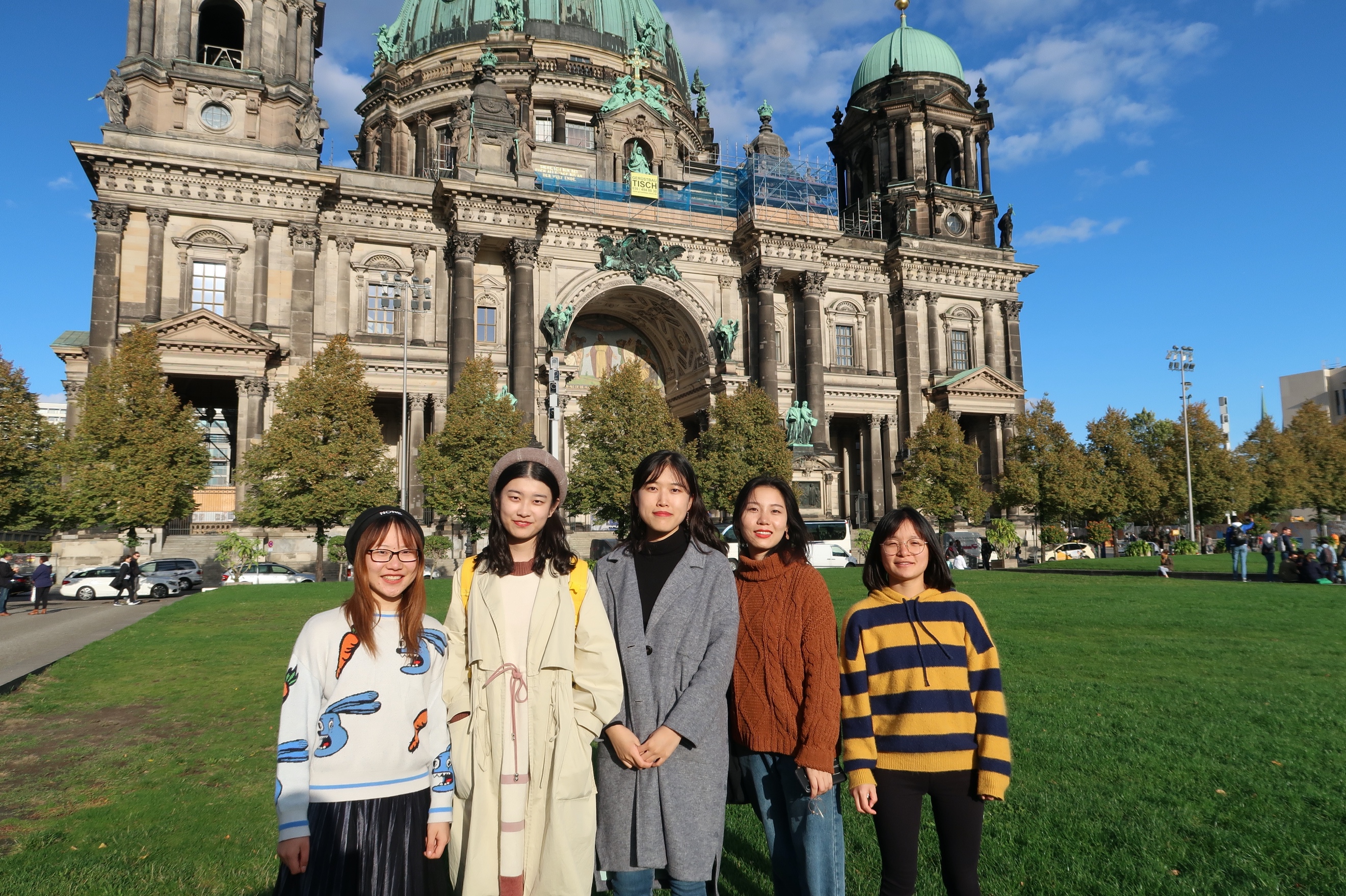 